Dan Belforti for U.S. Congress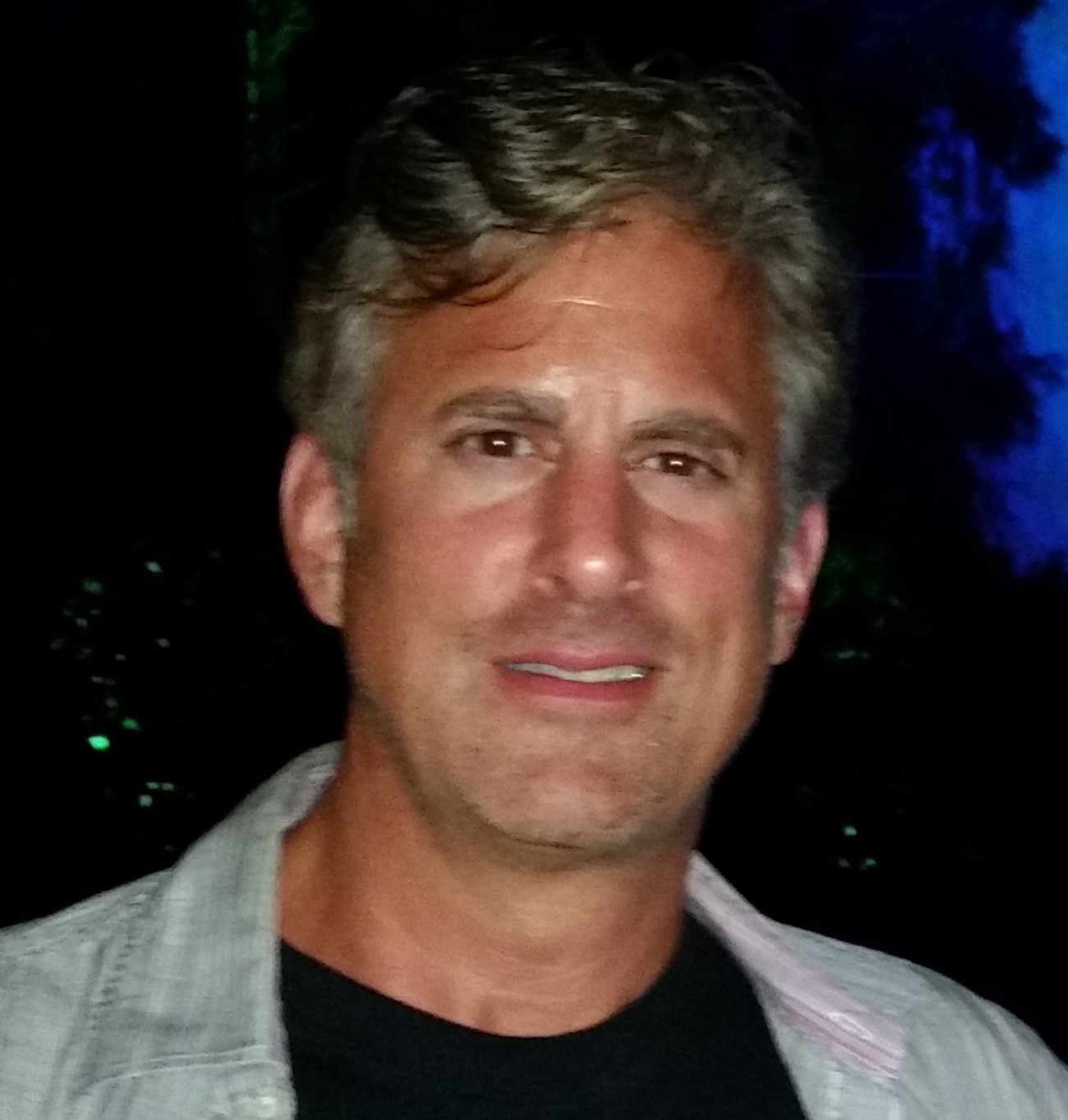 Dan Belforti Will Work Toward:		       	Your Benefits:Dan Belforti, investment advisor and owner of Belforti Investments in Portsmouth, NH has worked as an investment management consultant for Merrill Lynch and Tucker Anthony after a 5 year career as a systems engineer and financial analyst with General Electric Aerospace. Dan earned a full-scholarship MBA (3.83GPA and Class President) at University of Mass/Amherst and a BS in Electrical Engineering from UMass Lowell. Dan Belforti was on ballot for U.S. Congress in 2000 and 2002, increasing the vote percentage by 70% on his second run. Yes! I want to help Dan Belforti uphold NH’s commitment to freedom!You can donate up to $4,000 ($2,000 for Primary, $2,000 for General Election).  PayPal accepted at PayPal@belforti.comPlease sign me up for free email updates! Provide email address below or send email to subscribe@belforti.orgDonation:  __ $2,000  __ $1,000  __ $500  __ $100  __ $25 __ Other: $________________________________________________________________________________Name				Address			   City		State       Zip____________________________________________________________________________Email					Occupation			EmployerChecks payable to: Americans for Liberty Committee, 99 Hanover Street, Suite 508, Portsmouth, NH 03801Federal law requires us to use our best efforts to collect and report the above information for individuals whose contributions exceed $200 in a calendar year. Contributions are not deductible. No corporate checks. Paid for by Americans for Liberty Committee. Dan Belforti, Treasurer.Reducing foreign entanglements and commitments unnecessary for U.S. security. Preserving military resources necessary to protect the nationPromotes peace and prosperity while encouraging voluntary cooperation from other nationsReduces the likelihood of future terrorist attacks Ending the federal income & capital gains tax Stopping corporate welfare & wasteful spending Assessment of significant pollution user fees while ending subsidies to oil/gas/coal/nuclear industriesCreates millions of new American private sector jobs while also dramatically stimulating the world economy Effectively protects the environment by creating financial incentives to use cleaner energy sourcesStrengthening Social Security with separate individual retirement accounts annuitized at retirement ageCreates a sustainable system necessary to honor obligations to retirees and future generationsEnding the wasteful and destructive federal war on non-violent drug usersRespecting state laws allowing decriminalization or regulation of drug useRedirects police & prison resources toward prevention & prosecution of violent crime by eliminating unintended costs and crimes caused by prohibitionRegulation provides funding for addiction without fear of prosecutionRepealing the unconstitutional Patriot ActRestores your civil rights to property & privacyEnding excessive federal government controls over health care with health care vouchers to empower individuals instead of present inefficient systemReduces costs while increasing quality of health care by encouraging innovation and preventive care Introduces free market efficiencies and accountabilityEliminating the one-size-fits-all federal department of education mandatesEmpowers parents, teachers and school boards within each community and state to dramatically improve education through school choice initiatives (education tax credits, vouchers, charter schools)